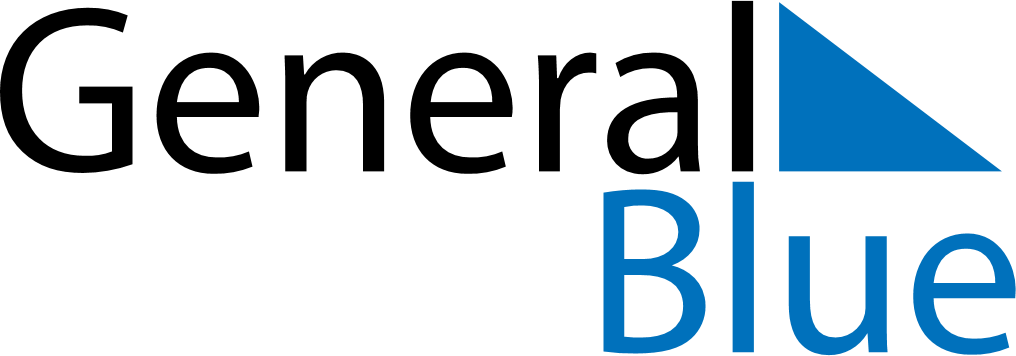 March 2024March 2024March 2024March 2024March 2024March 2024March 2024Kobryn, Brest, BelarusKobryn, Brest, BelarusKobryn, Brest, BelarusKobryn, Brest, BelarusKobryn, Brest, BelarusKobryn, Brest, BelarusKobryn, Brest, BelarusSundayMondayMondayTuesdayWednesdayThursdayFridaySaturday12Sunrise: 8:08 AMSunset: 7:01 PMDaylight: 10 hours and 53 minutes.Sunrise: 8:06 AMSunset: 7:03 PMDaylight: 10 hours and 57 minutes.34456789Sunrise: 8:03 AMSunset: 7:05 PMDaylight: 11 hours and 1 minute.Sunrise: 8:01 AMSunset: 7:06 PMDaylight: 11 hours and 5 minutes.Sunrise: 8:01 AMSunset: 7:06 PMDaylight: 11 hours and 5 minutes.Sunrise: 7:59 AMSunset: 7:08 PMDaylight: 11 hours and 9 minutes.Sunrise: 7:57 AMSunset: 7:10 PMDaylight: 11 hours and 13 minutes.Sunrise: 7:54 AMSunset: 7:12 PMDaylight: 11 hours and 17 minutes.Sunrise: 7:52 AMSunset: 7:14 PMDaylight: 11 hours and 21 minutes.Sunrise: 7:50 AMSunset: 7:15 PMDaylight: 11 hours and 25 minutes.1011111213141516Sunrise: 7:48 AMSunset: 7:17 PMDaylight: 11 hours and 29 minutes.Sunrise: 7:45 AMSunset: 7:19 PMDaylight: 11 hours and 33 minutes.Sunrise: 7:45 AMSunset: 7:19 PMDaylight: 11 hours and 33 minutes.Sunrise: 7:43 AMSunset: 7:21 PMDaylight: 11 hours and 37 minutes.Sunrise: 7:41 AMSunset: 7:22 PMDaylight: 11 hours and 41 minutes.Sunrise: 7:38 AMSunset: 7:24 PMDaylight: 11 hours and 45 minutes.Sunrise: 7:36 AMSunset: 7:26 PMDaylight: 11 hours and 49 minutes.Sunrise: 7:34 AMSunset: 7:28 PMDaylight: 11 hours and 54 minutes.1718181920212223Sunrise: 7:31 AMSunset: 7:29 PMDaylight: 11 hours and 58 minutes.Sunrise: 7:29 AMSunset: 7:31 PMDaylight: 12 hours and 2 minutes.Sunrise: 7:29 AMSunset: 7:31 PMDaylight: 12 hours and 2 minutes.Sunrise: 7:27 AMSunset: 7:33 PMDaylight: 12 hours and 6 minutes.Sunrise: 7:24 AMSunset: 7:35 PMDaylight: 12 hours and 10 minutes.Sunrise: 7:22 AMSunset: 7:36 PMDaylight: 12 hours and 14 minutes.Sunrise: 7:20 AMSunset: 7:38 PMDaylight: 12 hours and 18 minutes.Sunrise: 7:17 AMSunset: 7:40 PMDaylight: 12 hours and 22 minutes.2425252627282930Sunrise: 7:15 AMSunset: 7:42 PMDaylight: 12 hours and 26 minutes.Sunrise: 7:13 AMSunset: 7:43 PMDaylight: 12 hours and 30 minutes.Sunrise: 7:13 AMSunset: 7:43 PMDaylight: 12 hours and 30 minutes.Sunrise: 7:10 AMSunset: 7:45 PMDaylight: 12 hours and 34 minutes.Sunrise: 7:08 AMSunset: 7:47 PMDaylight: 12 hours and 38 minutes.Sunrise: 7:06 AMSunset: 7:49 PMDaylight: 12 hours and 42 minutes.Sunrise: 7:03 AMSunset: 7:50 PMDaylight: 12 hours and 46 minutes.Sunrise: 7:01 AMSunset: 7:52 PMDaylight: 12 hours and 51 minutes.31Sunrise: 6:59 AMSunset: 7:54 PMDaylight: 12 hours and 55 minutes.